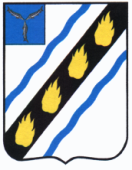   РОЗОВСКОЕ МУНИЦИПАЛЬНОЕ ОБРАЗОВАНИЕСОВЕТСКОГО МУНИЦИПАЛЬНОГО РАЙОНАСАРАТОВСКОЙ ОБЛАСТИСОВЕТ ДЕПУТАТОВ (четвертого созыва)РЕШЕНИЕот     14.02. 2020 № __74____ с.РозовоеОб утверждении Методики определения начальной цены предмета торгов на право размещения нестационарного торгового объекта на территории  Розовскогомуниципального образованияВ соответствии с Федеральными законами от 28.12.2009 № 381-ФЗ «Об основах государственного регулирования торговой деятельности в Российской Федерации», от 06.10.2003 № 131-ФЗ «Об общих принципах организации местного самоуправления в Российской Федерации», приказом министерства экономического развития  Саратовской области от 18.10.2016 № 2424 «О порядке  разработки и утверждения схемы размещения нестационарных торговых объектов», руководствуясь Уставом Розовского муниципального образования Советского муниципального района, Совет депутатов  Розовского муниципального образования РЕШИЛ:           1. Утвердить Методику определения начальной цены предмета торгов на право размещения нестационарного торгового объекта на территории Розовского муниципального образования  согласно приложению  (прилагается).2. Настоящее решение вступает в силу со дня официального опубликования.Глава  Розовскогомуниципального образования                                               В.В.ДудкинПриложение  к  решениюСовета депутатовРозовского муниципального                 образования от  14.02.2020 № 74Методика определения начальной цены  на право размещения нестационарного торгового объекта на территории Розовского муниципального образования на торгах (без торгов)Настоящая методика применяется при определении начальной цены торгов на право размещения нестационарного торгового объекта на территории Розовского муниципального образования (далее - начальная цена).Начальная цена определяется по следующей формуле:
Нц = SxCx/365хП,
где:
Нц – начальная цена, руб.;
S - площадь места размещения нестационарного торгового объекта, кв. м;
С - цена права на размещение нестационарного торгового объекта в месяц за 1 кв. м площади места размещения (руб./кв. м), рассчитываемая от среднего значения удельного показателя кадастровой стоимости земельного участка в составе земель населенного пункта по Розовскому муниципальному образованию Советского муниципального района по группе видов разрешенного использования земельных участков "земельные участки, предназначенные для размещения объектов торговли, общественного питания и бытового обслуживания" в соответствии с результатами государственной кадастровой оценки земель населенных пунктов в Саратовской области;
П - период функционирования нестационарного торгового объекта, дни.Верно:СекретарьСовета депутатовРозовского муниципального  образования                                                                    С.А.Чередниченко                                                